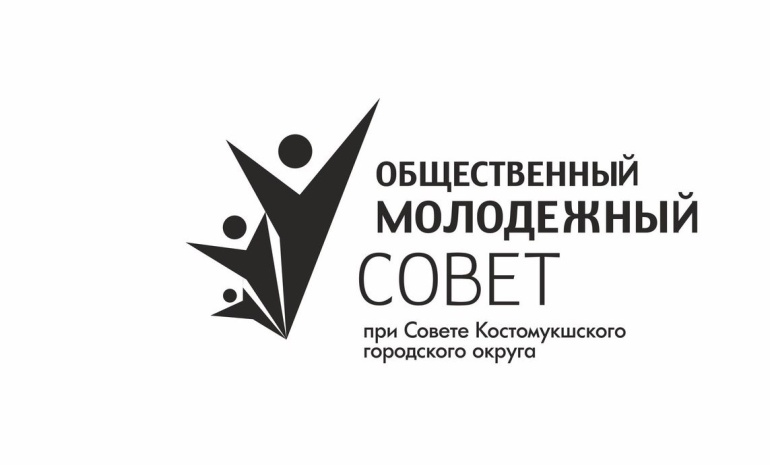 АнкетаКандидата в Молодежный совет  при Совете Костомукшского городского округаФото:Фамилия, имя, отчество: _____________________________________________________Число, месяц, год рождения: __________________________________________________ Место работы (учебы), должность (по настоящему / последнему месту работы приувольнении, дата увольнения):__________________________________________________ _____________________________________________________________________________Образование и(или) квалификация: _____________________________________________Знание иностранного языка (начальный, средний, профессиональный уровень)______________________________________________________________________E-mail:______________________________________________________________________Контактный телефон: _______________________________________________________Место регистрации, фактического проживания: _____________________________________________________________________________________________________________Опыт участия в общественной деятельности, организации и (или) проведении мероприятий:_______________________________________________________________________________________________________________________________________________________________________________________________________________________________________Что Вы ожидаете от участия в общественном Молодежном совете при Совете Костомукшского городского округа?_______________________________________________________________________________________________________________________________________________________________________________________________________________________________________